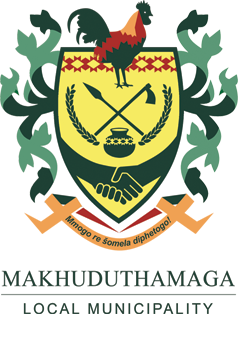 YOUTH DATABASE REGISTRATION FORM FOR 2018/2019 Enquiries Contact Office of the Mayor Tel No: 013 265 8613/8610/8661Email:kgarim@makhuduthamaga.gov.zawww.makhuduthamaga.gov.zainfo@makhuduthamaga.gov.zaFacebook page: Makhuduthamaga.gov. Municipality Building 	Private Bag X 434Next to Jane Furse Plaza 	Jane Furse Groblersdal Road 	1085Personal and qualifications information Name and Surname ID Number1.3. Ward number and physical address Email addressTelephone & Cell number Educational qualification e.g. Grade 12/ N5 Electrical Engineering/BA DegreeSecondary School Subjects and Levels Do you have a drivers  licence? Tick     YES   OR  NO  Business, Cooperatives and Non-Profit organisation information Registered business/Cooperative/NPO Name 	Company registration number 2.3 Is the company BEE compliance, e.g. Disability/female ownership? ID Numbers of Directors and Members Ward number and Physical address 2.6 Email Address of the company Telephone and cell numbersSubmission Name …………………………………………………………………………………….Signature ………………………………………………………………………………..Date……………………………………………………………………………………….Received by……………………………………………………………………………...Signature………………………………………………………………………………….Date………………………………………………………………………………………………YESNO